「アサヒフットケア」シューズ製品画像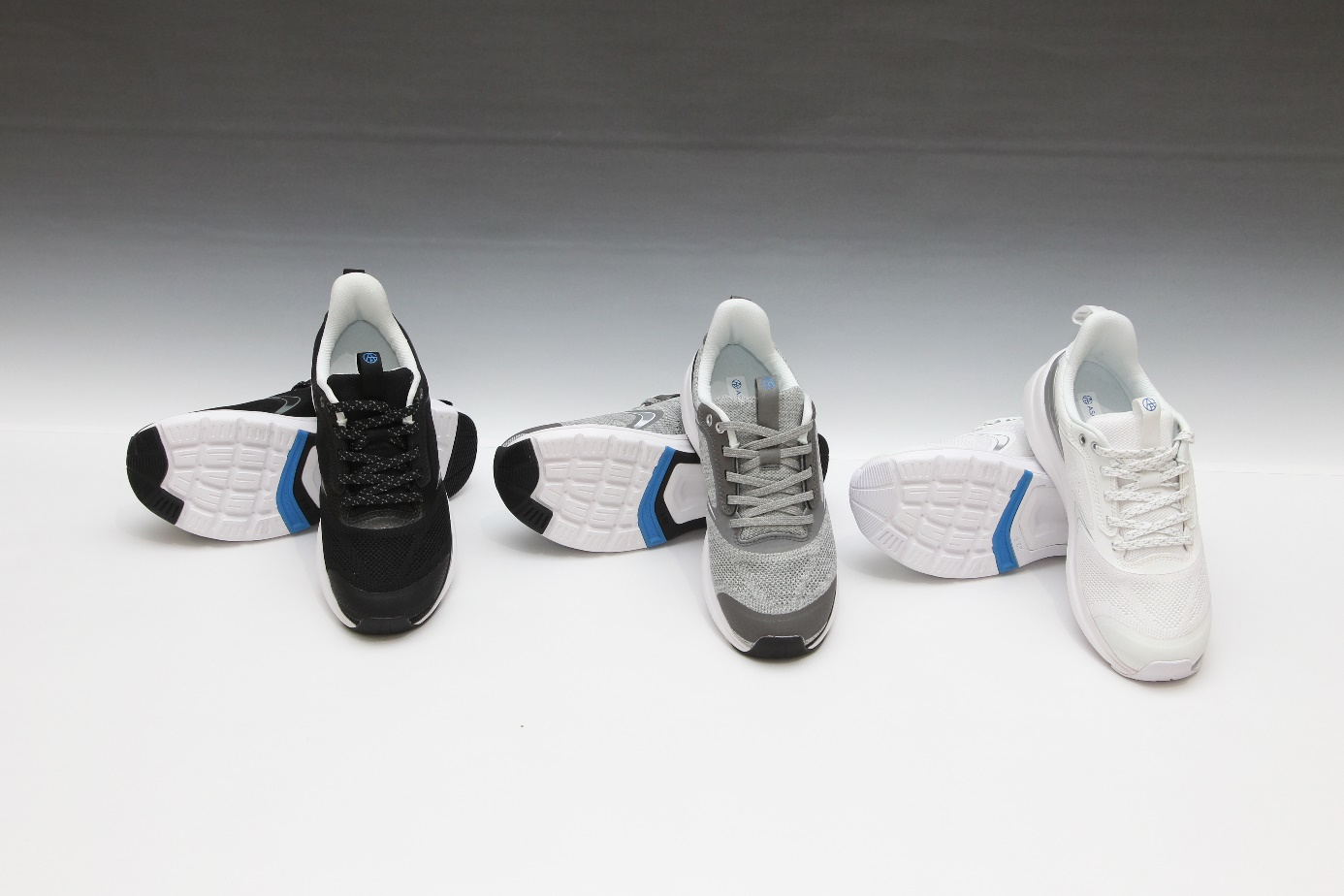 製品名：ＡＦＣ００１（ブラック・グレー・ホワイト）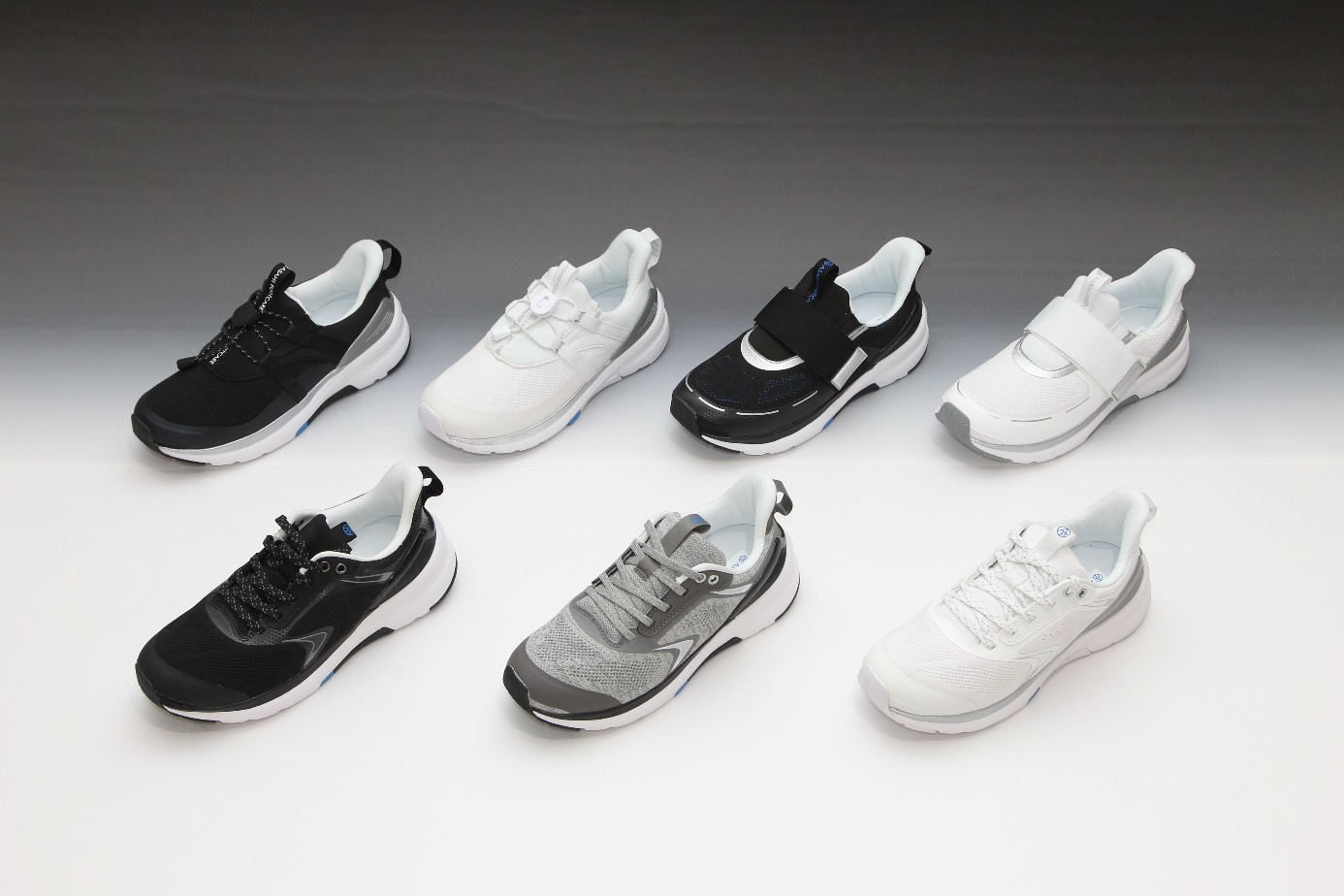 製品名：後列　ＡＦＣ００３（ブラック・ホワイト）、ＡＦＣ００２（ブラック・ホワイト）前列　ＡＦＣ００１（ブラック・グレー・ホワイト）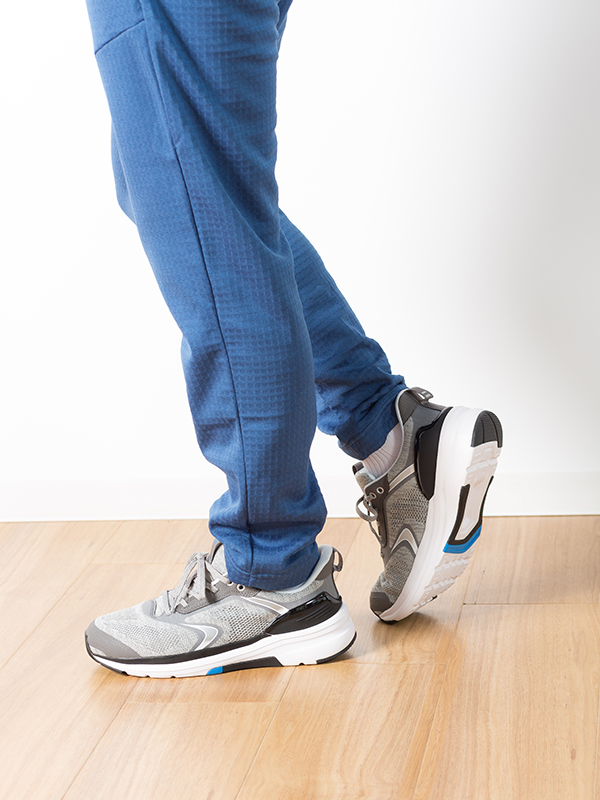 製品名：ＡＦＣ００１（グレー）着用イメージ